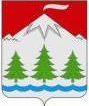 Камчатский крайУсть-Камчатский районПостановлениеАдминистрации Козыревского сельского поселения22 января 2021 № 09 п. Козыревск Об утверждении Положения «О Порядке общественного обсуждения о поддержке целесообразности реализации проекта Физкультурно – оздоровительного комплекса в поселке Козыревск Усть-Камчатского района Камчатского края жителями территории Козыревского сельского поселения»В соответствии с  Федеральным законом  от 06.10.2003 № 131-ФЗ "Об общих принципах организации местного самоуправления в Российской Федерации», Федеральным законом от 21.07.2014 № 212-ФЗ «Об основах общественного контроля в Российской Федерации», Уставом Козыревского сельского поселения, администрация Козыревского сельского поселения —  ПОСТАНОВЛЯЕТ:1. Утвердить Положение «О Порядке общественного обсуждения о поддержке целесообразности реализации проекта Физкультурно – оздоровительного комплекса в поселке Козыревск Усть-Камчатского района Камчатского края жителями территории Козыревского сельского поселения», согласно приложению к настоящему постановлению.2. Настоящее постановление вступает в силу после дня его официального опубликования.3 . Контроль исполнения настоящего постановления оставляю за собой.Глава Козыревского     сельского поселения                                                                    И.Н. БайдугановаПриложение к постановлению администрации Козыревского сельского поселенияот 22.01.2021 № 09ПОЛОЖЕНИЕо Порядке общественного обсуждения о поддержке целесообразности реализации проекта физкультурно – оздоровительного комплекса в поселке Козыревск Усть-Камчатского района Камчатского края жителями территории Козыревского сельского поселенияОбщие положенияНастоящее Положение в соответствии с Конституцией Российской Федерации, Градостроительным кодексом Российской Федерации, Федеральными законами от 06.10.2003 № 131-ФЗ «Об общих принципах организации местного самоуправления в Российской Федерации», от 21.07.2014 № 212-ФЗ «Об основах общественного контроля в Российской Федерации», Уставом Козыревского сельского поселения устанавливает порядок организации и проведения общественных обсуждений в Козыревском сельском поселении общественно значимого вопроса о поддержке целесообразности реализации проекта физкультурно – оздоровительного комплекса в поселке Козыревск Усть-Камчатского района Камчатского края жителями территории Козыревского сельского поселения.Общественные обсуждения по общественно значимому вопросу о поддержке целесообразности реализации проекта физкультурно – оздоровительного комплекса в поселке Козыревск жителями территории Козыревского сельского поселения с участием жителей Козыревского сельского поселения администрацией Козыревского сельского поселения (далее - Администрация) могут проводиться через средства массовой информации, в том числе через информационно-телекоммуникационную сеть «Интернет».Участие в обсуждении является свободным и добровольным.Подготовка, проведение и установление результатов общественных обсуждений осуществляются на основании принципов открытости, гласности, добровольности.Участниками общественного обсуждения являются граждане в возрасте от 16 лет до 72 лет и организации, зарегистрированные на территории Козыревского сельского поселения.Внесенные предложения носят рекомендательный характер. Цели и задачи организации общественных обсужденийЦелью проведения общественных обсуждений является публичное обсуждение общественно значимого вопроса о поддержке целесообразности реализации проекта физкультурно – оздоровительного комплекса в поселке Козыревск.Задачами общественных обсуждений являются:доведение до населения Козыревского сельского поселения полной и точной информации по вопросу, выносимому на общественные обсуждения в соответствии с действующим законодательством;выявление и учет мнения населения о целесообразности реализации проекта физкультурно – оздоровительного комплекса в поселке Козыревск жителями территории Козыревского сельского поселения.Порядок организации общественных обсужденийРешение о проведении общественных обсуждений оформляется нормативно-правовым актом администрации, которым устанавливаются:дата и время начала проведения общественного обсуждения;формулировка вопроса, выносимого на общественные обсуждения;порядок принятия предложений от заинтересованных лиц по вопросу общественного обсуждения;Комиссия (рабочая группа) администрации Козыревского сельского поселения по подготовке и проведению общественных обсуждений (далее - рабочая группа).Информация о проведении общественных обсуждений и проект вопроса, выносимый на общественные обсуждения, инициаторе, порядке, и времени проведения общественных обсуждений подлежат опубликованию в официальных средствах массовой информации, а также на официальном сайте администрации.Рабочая группа:Запрашивает у заинтересованных органов и организаций в письменном виде необходимую информацию, материалы и документы по вопросу, выносимому на обсуждение.Привлекает в случае необходимости экспертов и специалистов для выполнения консультационных и экспертных работ.Взаимодействует с инициатором обсуждений, представителями средств массовой информации.Анализирует и обобщает все представленные предложения жителей поселения, заинтересованных органов и организаций.Организует подготовку проекта итогового документа, состоящего из рекомендаций и предложений по вопросу, выносимому на общественные обсуждения.Сроки обсуждения жителями Козыревского сельского поселения вопроса, вынесенного на общественные обсуждения, не могут быть менее 30 дней со дня опубликования (обнародования) информации о проектах муниципальных правовых актов, выносимых на массовое обсуждение.Порядок проведения общественных обсужденийРабочая группа общественных обсуждений обязана:обеспечить заблаговременное опубликование и размещение в средствах массовой информации решения о начале и окончании проведения обсуждения и материалов, выносимых на обсуждения;обобщить, проанализировать замечания и предложения по вопросам, вынесенным на общественное обсуждение;подготовить итоговый документ (протокол) по вопросам, вынесенным на общественное обсуждение и опубликовать его не позднее 10 (десять) дней со дня окончания общественных обсуждений;протокол разместить в информационно - телекоммуникационной сети «Интернет» на сайте администрации Козыревского сельского поселения.Замечания и предложения по вынесенному вопросу обобщаются и учитываются при доработке итогового документа о поддержке целесообразности реализации проекта Физкультурно – оздоровительного комплекса в поселке Козыревск Усть-Камчатского района Камчатского края жителями территории Козыревского сельского поселения и подлежат официальному опубликованию (обнародованию) в обобщенном виде.Представление замечаний и предложений от участников общественного обсуждения принимаются в течение 30 календарных дней с даты начала общественного обсуждения, указанной в извещении о начале общественного обсуждения.Предложения в письменной форме принимаются администрацией Козыревского сельского поселения в рабочие дни с 09.00 до 18.00 по адресу: 684405, Камчатский край, Усть-Камчатский район, п. Козыревск, ул. Ленинская, 6а, 2 этаж. Предложение регистрируются в журнале входящих документов в порядке делопроизводства в момент поступления. В форме электронного обращения предложения направляются в любое время по e-mail: kzrev-sp@yandex.ru, через Интернет-приемную на сайте администрации Козыревского сельского поселения, регистрируются в течение рабочего дня в журнале входящих документов в порядке делопроизводства.При направлении замечаний и предложений к проекту документа участники общественного обсуждения указывают:- граждане - фамилию, имя, отчество (при наличии), контактные данные;- юридические лица - наименование юридического лица, фамилию, имя, отчество (при наличии) представителя юридического лица, контактные данные. Замечания и предложения, не содержащие указанных сведений, рассмотрению не подлежат. Предложения, поступившие с нарушением установленного срока, экстремистской направленности, содержащие нецензурные либо оскорбительные выражения, не рассматриваются.Итоги общественных обсужденийИтоговые документы по результатам обсуждения, включая мотивированное обоснование принятых решений, подлежат обязательному опубликованию (обнародованию) в порядке, установленном для официального опубликования муниципальных правовых актов.Итоговый документ, принятый по результатам общественных обсуждений, носит рекомендательный характер для органов местного самоуправления Козыревского сельского поселения.